Przedszkole Publiczne nr 3 im. Misiaczek w Łasku mieści się na ulicy Narutowicza 11a.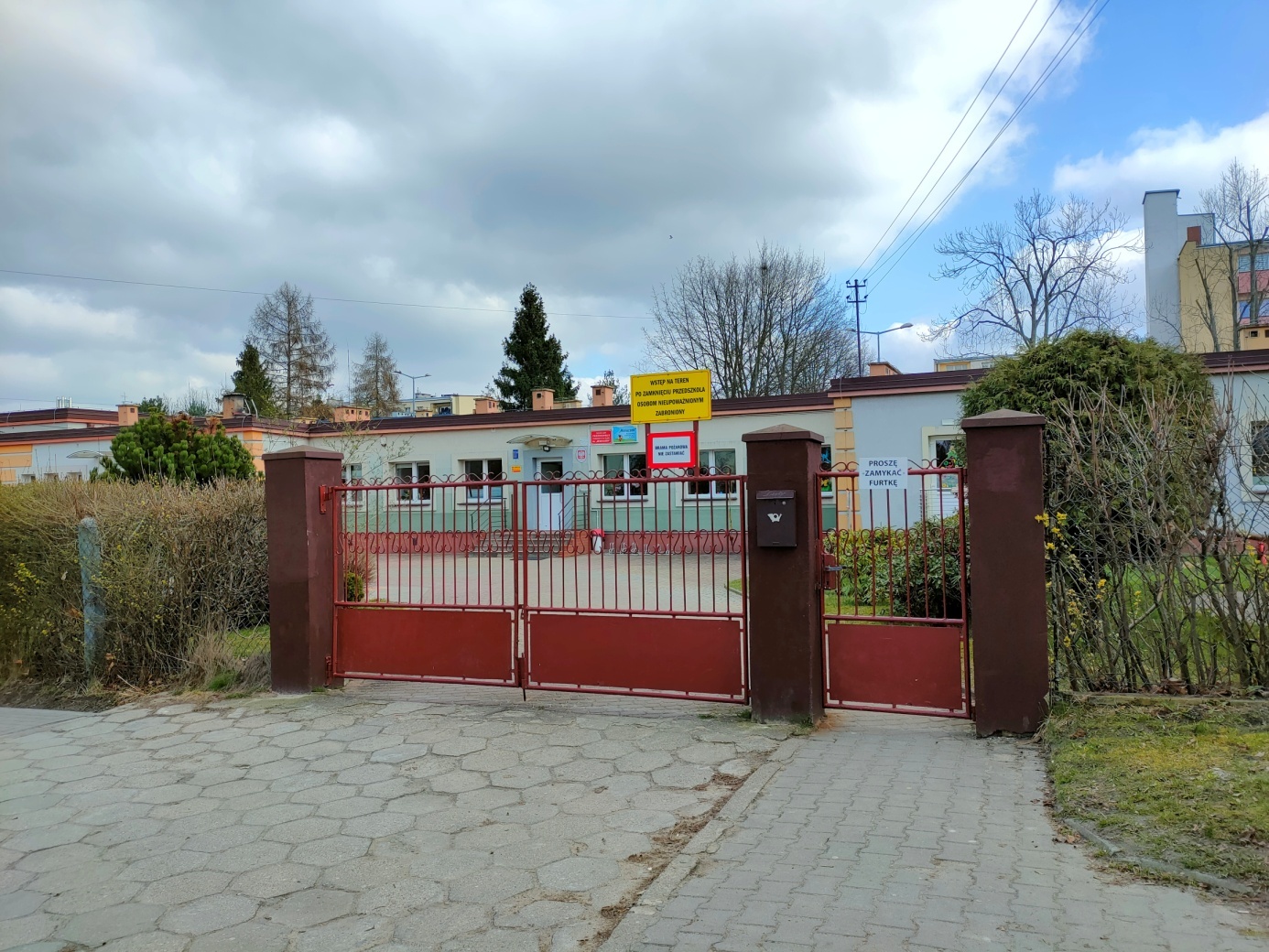 Budynek Przedszkola ma jedno wejście.Dyrektorem Przedszkola Publicznego nr 3 im. Misiaczek w Łasku 
jest mgr Joanna Przybylska - Niedbał.Czym się zajmuje Przedszkole? - Zapewnia bezpłatne nauczanie, wychowanie i opiekę w godzinach 8.30 - 13.30, z wyjątkiem dzieci 6 - letnich, które mają całodzienną bezpłatną opiekę w placówce. - Wspiera wielokierunkową aktywność dzieci, tworząc odpowiednie warunki, które umożliwiają swobodny rozwój umiejętności oraz wiedzy w zakresie fizycznym, społecznym, emocjonalnym i poznawczym. - Realizuje podstawę programową wychowania przedszkolnego.- Zapewnia pomoc psychologiczno - pedagogiczną. Wydajemy następujące dokumenty: 
- informacje o dzieciach Dostępność architektoniczna: Przedszkole Publiczne nr 3 im. Misiaczek mieści się w ogrodzonym budynku, usytuowane jest z dala od ruchliwych ulic. Otoczenie jest wyjątkowo spokojne i bezpieczne. Przedszkole jest budynkiem parterowym.
Do głównego wejścia budynku prowadzą cztery schody, wyposażone w poręcze. 
Wejście obejmuje domofon oraz drzwi otwierane ręcznie.Budynek nie jest wyposażony w windę lub platformę dla osób niepełnosprawnych. 
W siedzibie Przedszkola mieści się sekretariat, w którym można załatwić sprawy dotyczące placówki.Przedszkole nie dysponuje systemem informacji głosowych, pętlami indukcyjnymi ani możliwością zapewnienia pomocy tłumacza języka migowego.Informacja:Jeśli chcesz się skontaktować z naszym Przedszkolem możesz:– zadzwonić sam lub przy pomocy innej osoby na numer telefonu:
43 675 20 32– możesz wysłać e-mail na adres: misiaczek.lask@wikom.pl– możesz wysłać pismo na adres: ul. Narutowicza 11a     98-100 Łask– możesz skontaktować się osobiście w siedzibie Przedszkola
  w godzinach pracy Godziny pracy Przedszkola:Przedszkole czynne jest w godzinach:Poniedziałek – piątek 6:30 – 16:30.Sekretariat czynny jest w godzinach:Poniedziałek – piątek 7:00 – 15:00.